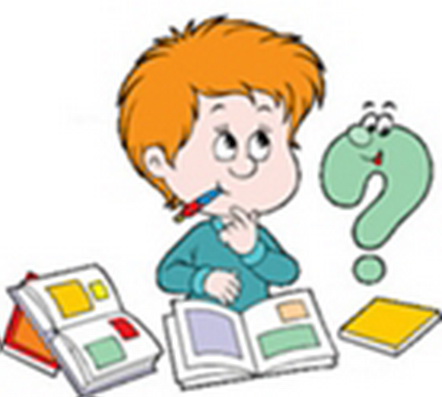 Почемучки Возраст: от 6 до 10летПлан приема: до 10 детейФорма обучения: очнаяОплата сертификатом:  ОВЗ: Нет Условия современного, стремительно изменяющегося общества требуют от каждого человека умения быть самостоятельным, умения решать проблемы в различных сферах деятельности, а значит, умения ставить цель и добиваться ее, правильно планируя и организуя свою деятельность. Поэтому в современной школе возрастает значимость подготовки ребенка к самостоятельной исследовательской деятельности.Данная программа помогает приобщить учащихся к исследовательской деятельности, научит наблюдать, делать выводы, помогает сформировать духовно-нравственные ценности, такие как любовь к России, своему народу, своему краю, уважение к родителям, стремление к познанию и истине.Пегова Елена Александровна (1 квалификационная категория) - 2б классКарпеева Нина Александровна (1 квалификационная категория) – 1 классУдалова Лидия Валерьевна (СЗД) – 2а классСодержание программы1классПро животных. Про растения. Про Новый год. Жизнь древнего человека. Жилища. Занимательная математика. Про воду. 2классПро птиц. Путешествия по карте.  Про еду. Интересное на кухне. Про космос. Про книги3классФеномены природы. Занимательная математика. Проект «Время». Космическое путешествие. Про одежду. Игры Деда Буквоеда. 4классВеликие путешественники. Военная история. История оружия. Про воздух. Занимательная грамматика.Цели прграммыЦелью программы является: приобщение младших школьников к исследовательской деятельности и создание для них условий, способствующих   развитию их исследовательских умений.Задачи:       - ознакомить с ролью науки, научных и учебных исследований в жизни людей; - формировать первичные навыки проведения самостоятельных исследований,  организовывать свою учебно-исследовательскую деятельность, анализировать  и оценивать ее, презентовать результат; -познакомить с культурой и историей родного края, традициями семьи;            -развивать творческое, критическое мышление, умение работать с различными   источниками информации; расширить кругозор учащихся;     - воспитывать целеустремленность, самостоятельность, инициативность,   бережное отношение   к Родине, своему краю, семье.Результат программыПланируемые результаты освоения программы В результате изучения курса обучающийся научится:• описывать сравнивать на основе предложенного плана изученные объекты и явления живой и неживой природы, выделять их основные существенные признаки, проводить простейшую классификацию изученных объектов природы;• проводить несложные наблюдения и ставить опыты, используя простейшее лабораторное оборудование и измерительные приборы; следовать инструкциям и правилам техники безопасности при проведении наблюдений и опытов;• использовать естественнонаучные тексты и различные справочные издания с целью поиска и извлечения познавательной информации, ответов на вопросы, объяснений, создания собственных устных или письменных высказываний;• обнаруживать простейшие взаимосвязи между живой и неживой природой, взаимосвязи в живой природе; использовать их для объяснения необходимости бережного отношения к природе;• определять характер взаимоотношений человека с природой, находить примеры влияния этих отношений на природные объекты, на здоровье и безопасность человека,• различать прошлое, настоящее, будущее;• оценивать характер взаимоотношений людей в различных социальных группах.Особые условия проведенияЗанятия проводятся в кабинете начального обученияМатериально-техническая базаКабинет оснащен интерактивной доской. Для проведения занятий используется лабораторное оборудование и наглядные пособия  из кабинетов химии, физики, биологии, географии.